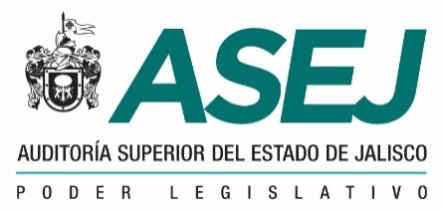 SOLICITUD DE EJERCICIO DE  ACCESO, RECTIFICACIÓN, CANCELACIÓN U OPOSICIÓN DE DATOS PERSONALES* Los puntos marcados con asterisco al final son obligatorios.1.	Autoridad responsable a la  que solicita el ejercicio del derecho de acceso, rectificación, cancelación u oposición (ARCO)*________________________________________________________________________________________2.	Nombre completo del titular (persona a la que pertenecen o refieren los datos personales)*________________________________________________________________________________________En su caso, nombre completo del representante: ________________________________________________________________________________________Deberá acreditarse la identidad del titular, o en su caso la personalidad del representante, previo al ejercicio del derecho. (Ver “Información general”).3. Indique si los datos son de una persona:□ En estado de interdicción o incapacidad	□Fallecida 	□ Otros supuestos  _________________Si seleccionó algunas de las opciones anteriores, véase “Información general”, para los requisitos aplicables a cada caso.4.	Indique el derecho que desea ejercer (pueden ser uno o más):*□ Acceso        □ Rectificación	□ Cancelación	□ OposiciónVer “Información general” para descripción de cada derecho.5.	Describa con claridad su solicitud y los datos personales respecto de los cuales requiere el ejercicio del derecho ARCO: Acceso.- En el caso de una solicitud de acceso, no será indispensable especificar los datos personales. Rectificación.- Para las solicitudes de rectificación, se sugiere incluir los documentos que avalen la modificación solicitada. Cancelación.- En el ejercicio de cancelación, deberá señalar las causas que lo motivan a solicitar el borrado o eliminación de los datos personales. Oposición.- El ejercicio del derecho de oposición, deberá señalar la situación que lo lleva a solicitar que concluya el tratamiento (uso) de los datos, así como el daño que le causaría que se continuará con el mismo, o bien, deberá indicar las finalidades específicas respecto de las cuales solicita que se concluya el tratamiento:*  _____________________________________________________________________________________________________________________________________________________________________________________________________________________________________________________________________________________________________________________________________________________________________________________________________________6. De ser posible en caso de que cuente con información que facilite la búsqueda y eventual localización de los datos personales, como el área responsable que considera que trata sus datos personales  y documentos que sean de utilidad, por favor proporciónela (opcional):________________________________________________________________________________7.	Si la solicitud es de acceso a datos personales, indique cómo requiere el acceso o reproducción de los datos:□ Consulta directa (gratuito)        □ Copia certificada (costo) ° $ 21.00 pesos por hoja.□ Dispositivo de almacenamiento proporcionado por el solicitante (gratuito).□ Copia simple (con fundamento en el artículo 25.1, fracción XXX, de la Ley de Transparencia y Acceso a la Información Pública del Estado de Jalisco y sus Municipios las primeras 20 copias simples se expedirán de forma gratuita, pasando esta gratuidad se cobrará $ 0.50 centavos por hoja).        □ Disco compacto (costo) ° $ 10.00 pesos por disco.° El cobro es con fundamento en el artículo 40, fracción IX de la Ley de Ingresos del Estado de Jalisco para el ejercicio fiscal 2021.8. Indique lugar o medios para recibir notificaciones:*□ Correo electrónico: _____________________________________________________________________________ y/o□ Domicilio:________________________________________________________________________________Calle	                                 No. exterior	                                                                                    No. interior________________________________________________________________________________		Colonia	                                Delegación/ Municipio	                                           Población________________________________________________________________________________Código Postal	                           Entidad Federativa	                                  País□ Acudir a oficialía de partesEn caso de que no se indique algún medio para recibir notificaciones, éstas se realizarán por estrados de la Auditoría Superior del Estado de Jalisco.Previo al ejercicio del derecho ARCO que corresponda, deberá presentar el original del acuse de presentación de su solicitud.La Auditoría Superior del Estado de Jalisco (ASEJ), ubicado en Av. Niños Héroes  #2409, colonia  Moderna  C.P. 44190 en Guadalajara, Jalisco, es la responsable del uso y protección de sus datos personales, y al respecto le informa lo siguiente:Los datos personales que usted proporcione a la ASEJ , serán única y exclusivamente utilizados para llevar a cabo los objetivos y atribuciones de esta Auditoría  y los utilizaremos para las siguientes finalidades: Para la revisión, examen y fiscalización de la cuenta pública del Estado de Jalisco, sus municipios, los organismos públicos autónomos, los organismos públicos descentralizados, la Universidad de Guadalajara, los fideicomisos y  las empresas de participación pública estatal o municipal mayoritaria, los recursos públicos estatales que se destinen y se ejerzan por cualquier entidad, persona física o jurídica, pública o privada, y los transferidos a fideicomisos, fondos o mandatos, públicos y privados que reciban recursos públicos, la tramitación de solicitudes de información y ejercicio de derechos ARCO, recursos de revisión, que sean competencia de la ASEJ, así como dar seguimiento a las gestiones  derivadas de éstos, así mismo se llevará el control de capacitación en materia de auditoría y fiscalización superior a los entes fiscalizados y al personal de este órgano técnico; de los visitantes que ingresen al domicilio de la Auditoría Superior del Estado de Jalisco; de las personas que tengan o establezcan alguna relación jurídica directa, para los fines propios de las áreas encargadas de la administración interna de esta Auditoría Superior; y del personal que labora en la  Auditoría Superior del Estado de Jalisco.La Auditoría Superior del Estado de Jalisco no transfiere datos personales a terceros y en caso de realizarlo requerirá del consentimiento del titular por escrito. De igual forma no requerirá consentimiento para transferir datos personales, siempre y cuando sea conforme a lo dispuesto en el artículo 75 de la Ley de Protección de Datos Personales en Posesión de Sujetos Obligados del Estado de Jalisco y sus Municipios..Si desea  conocer nuestro aviso de privacidad integral lo podrá consultar a través de la página de internet de este sujeto obligado, la cual es http://www.asej.gob.mx/  o bien de manera presencial en nuestras instalaciones. Fecha de última actualización 26/07/2019*Esta sección será llenada por la Unidad de Transparencia.Folio:______________________________Fecha y hora de presentación:	_______ /	__________ /	________;	____:	___ hrs. Información generalPara el ejercicio de los derechos ARCO es necesario acreditar su identidad  ¿Cómo lo hago?Con la presentación y, en su caso,  de su representante legal de la siguiente documentación: original para su cotejo y copia simple, de:  Un documento de identificación oficial vigente, entre ellos: Credencial para votar, pasaporte, cartilla militar, cédula profesional, licencia para conducir y/o documento migratorio.El representante legal debe presentar documentación que constate sus facultades: Instrumento público o carta poder simple firmada ante dos testigos, anexando copia simple de las identificaciones oficiales de quienes intervengan en la suscripción del mismo.¿Quién más puede ejercitar los derechos ARCO?Los tutores y/o curadores  de:   a) persona en estado de interdicción o incapacidad, b)  fallecida.¿Qué documentación debe presentar el tutor de una persona en estado de interdicción o incapacidad?Instrumento legal de designación del tutor; •Documento de identificación oficial del tutor, y •Carta en la que se manifieste, bajo protesta de decir verdad, que ejerce la tutela, y que no se encuentra dentro de alguno de los supuestos legales de suspensión o limitación de la misma.¿Qué documentación debe presentar el tutor de una persona fallecida?•	Acta de defunción; •	Documento(s) que acrediten el interés jurídico de quien pretende ejercer el derecho, y•	Documento de identificación oficial de quien solicita el ejercicio del derecho.¿Qué son los derechos ARCO?Acceso: cuando se requiere solicitar el acceso a los datos personales que estén en posesión de la autoridad, o bien, conocer información relacionada con las condiciones y generalidades del uso de los datos personales.Rectificación: cuando se requiere la corrección de los datos personales por ser inexactos, incompletos o no estar actualizados.Cancelación: cuando se solicita la eliminación, supresión o borrado de los datos personales de los archivos, registros, expedientes y sistemas de la autoridad de que se trate.Oposición: cuando se solicita que se concluya el tratamiento de los datos personales, a fin de evitar un daño o perjuicio al titular, o bien, si los datos son objeto de un tratamiento automatizado, sin intervención humana, que produzca efectos jurídicos no deseados o afecten los intereses, derechos o libertades del titular. Plazos Requerimiento de información adicional en caso de que la solicitud no sea clara.5 días hábilesRespuesta a la solicitud en caso de existencia de trámite.3 días hábilesRespuesta a la solicitud en caso de que el sujeto obligado no sea competente.3 días hábilesReconducción de  la solicitud en caso de ser un derecho diferente.3 días hábilesRespuesta a la solicitud.10 días hábilesRespuesta a la solicitud en caso de ampliación.15 días hábilesPlazo para hacer efectivo el derecho,  o en caso de que resulte procedente.5 días hábilesAviso de Privacidad Simplificado